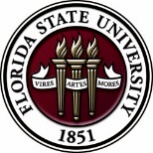 Upcoming EventsNEW pOSTDOC wELCOMEHONORS, SCHOLARS & FELLOWS HOUSE, ROOM 3009October 30, 2017Registration is now OPEN for the October sessionIf you are a new postdoctoral scholar to the FSU campus, this “Welcome” is a nice brown bag lunch activity that will fit into your busy research schedule.   The design will be limited to strictly a 1 hour session, where you will receive the essentials of getting your research started at FSU and have access to Human Resources and Office of Postdoctoral Affairs Staff.  At this time, you will also be introduced to the Postdoctoral Association (PDA) - your peer network of postdocs on campus.  Attending a “welcome” in your few months of employment at FSU will serve to fulfill your mandatory orientation.   For more information, contact Debi Fadool, at dfadool@bio.fsu.edu.Biological Science/Neuroscience Postdoctoral Mentoring Workshop & LunchKIN Life Science Building, Room 2057, 12:00 – 1:00 PMPlease mark your calendar for the fall 2017 through spring 2018 workshops. This is a special, faculty-led monthly workshop for Postdoctoral Scholars hosted by the Department of Biological Science and the Program in Neuroscience. Although the career focus will be directed to the Life Sciences, all Postdoctoral Scholars and senior Graduate Students are welcome. Sandwiches will be served over the lunch hour during the workshops. Dates are listed below. Please continue to check website for presenters and their topics as workshops are formulated.  For questions, please contact Dr. Kay Jones. No registration required.The National diversity in stem conferenceSACNAS – Society for Advancement of Chicanos/Hispanics & Native Americans in ScienceThe conference motivates, inspires and engages participants to achieve their highest goals in pursuing education and careers in STEM fields. Conference programming is specifically tailored to support undergraduate and graduate students, postdoctoral researchers, and career professionals at each transition stage of their career as they move towards positions of science leadership. The 2017 SACNAS Conference will be held October 19-21, 2017 at the Salt Lake Palace Convention Center in Salt Lake City, Utah. Registration is now openFor more information and to register for the conference, please click here. Pre-registration Deadline: Thursday, October 5, 2017.FellowshipsAmerican Cancer Society Postdoctoral FellowshipApplication deadline: October 16, 2017Mathematical Sciences Postdoctoral Research Fellowships (MSPRF)Deadline: October 18, 2017 by 5 PMNHC FellowshipsDeadline: By midnight EDT, October 18, 2017The NASA Postdoctoral ProgramDeadline: November 1, 2017, 6:00 pm Eastern TimeNASA Hubble Fellowship ProgramApplications Due: November 2, 2017, 7:00 PM EDTMathematical Sciences Research Institute Fellowship (MSRI)Deadline: December 1, 2017American Epilepsy Society Postdoctoral Research FellowshipLetters of Intent due: Oct. 5, 2017, Full proposals due: Jan. 31, 2018Index of Postdoc Fellowships in the Life Sciences (Broad Institute)EPA Research GrantsUse the following databases to identify additional opportunities (click on the links) – Pivot, Foundation CenterJobsBelow is a sampling of open positions in the United States –Assistant Professor – Department of Biological SciencesNorth Carolina State University, Raleigh, NCScientist I – Device Development/EngineerAstraZeneca, Gaithersburg, MDAssistant Professor – Department of Chemical EngineeringUniversity of Michigan, Ann Arbor, MIResearch Engineer/Research Scientist – Materials EngineeringSouthwest Research Institute, San Antonio, TXAssistant Professor – Chemical & Biomedical EngineeringWest Virginia University, Morgantown, WVResearch Scientist - RoboticsThe Math Works, Natick, MAMultiple Tenure-Track Assistant Professor Positions in NeuroscienceFlorida State University seeks to hire four tenure-track Assistant Professors in Neuroscience with expertise in A) Brain Dysfunction, B) Neuropharmacology, C) Neurophysiology/Optogenetics, or D) Chemical Senses. For more information and to apply, please click here.Below is a sampling of open positions around the world –Canada: Assistant Professor in Clinical Pharmacology                University of Montreal	    Assistant Clinical Professor – in Pharmacy & Pharm Science	    University of Alberta, Faculty of Pharmacy & Pharmaceutical Sciences	     Tenure Track Assistant Professor – Biomedical or Electrical Engineering	     University of Guelph, School of Engineering/Biomedical Engineering	    Assistant Professor – REHAB Occupational Therapy	    University of Alberta, Department of Occupational Therapy	    Assistant Professor – Microbial Science & Micro/Nanomaterials	    University of Calgary Canada First Research Excellence Fund	    Assistant Professor – Department of Medicine	    University of Alberta, Faculty of Medicine & Dentistry	    Assistant Professor – Division of Developmental Pediatrics	    University of Alberta, Faculty of Medicine & Dentistry	     Staff Scientist in Hematology Research	     Keenan Research Centre for Biomedical Research of St. Michael’s HospitalJapan:    Assistant Professor in the Graduate School of Biomedical & Health Sciences	    Hiroshima University, Graduate School of Biomedical & Health Sciences	    Assistant Professor in Medical Education, Pharmacology, Neuroscience	    Hiroshima University, Graduate School of Biomedical & Health SciencesNorway: Head Engineer at Electron Microscopy Core Facility	    University of Oslo, Department of Biosciences (IBV)Singapore: Assistant Professor for Bio-Behaviorist	        Duke NUS Medical School, Academic Medicine Research Institute	        Assistant Professor – Center for Aging Research & Education	        Duke NUS Medical School, Center for Aging Research & EducationSouth Africa: Associate Researcher in Clinical Micro Infectious Diseases (CMID)		Wits University, School of Pathology, Johannesburg, ZASwitzerland: PhD in Biomedical Engineering	           University of Basel, Adaptable MRI TechnologyUnited States: Assistant Professor of Research – Center for Craniofacial Molecular Biology		 University of Southern California (USC), Biomedical Sciences		 Assistant Professor – Clinical Occupational Therapy		 University of Southern California		 Assistant Professor – Research Emergency Medicine		 University of Southern California, Department of Emergency Medicine		 Clinical Assistant Professor – Pediatrics		 University of Southern California, Department of PediatricsClick here for featured Biology careers Subscribe to receive personalized job announcement emails: 
Florida State University Bio CareersAcademic KeysPhD JobsFierce Biotech JobsASBMB - American Society for Biochemistry and Molecular Biologyhttp://www.asbmb.org/careers/  (career information)Career Development Webinars and BlogsHow to Make Money from Speaking EngagementsRead where a “tenured entrepreneur” offers advice on peddling your skills on the open market.Hoping for a faculty job? Here’s what hiring committees are looking for.In this article, the author provides tips on what hiring committees are looking for.Overcoming the evils of fixation and storage: Getting the most out of your FFPE samplesAAAS Webinar, October 11, 2017, 11 AM (EDT)Click here for more information and to registerHow to Be Proactive in Your Mentoring Relationships – National Postdoctoral Association http://www.nationalpostdoc.org/?page=ProactiveVersatile PhD
This site helps graduate students and new PhD’s identify, prepare for, and excel in possible non-academic careers.
Click here to learn more.  Click here to join
Free NPA Membership
FSU is a sustaining member of the National Postdoctoral Association (NPA). This membership provides free affiliate membership to all FSU postdoctoral scholars. Benefits of joining the NPA include:A subscription to the NPA’s official quarterly newsletterReduced registration fees to the NPA Annual MeetingEligibility for the NPA Travel Award ProgramProfessional & Leadership DevelopmentNetworking opportunities with colleagues nationwideIf you are interested in joining the National Postdoctoral Association, click here.Please email opda-info@fsu.edu if you encounter any problems.For previous issues, click here!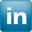 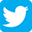 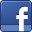 DatePresenterTitleMonday Oct. 9, 2017Dr. Piotr FajerLaboratory LeadershipMonday Nov. 13, 2017Dr. Sophie McCoyTBAMonday Dec. 11, 2017Rebecca PetersonAvoiding/dealing with potential conflicts: The Human Resources perspectiveTuesday Jan. 16, 2018Dr. Hank BassTBAMonday Feb. 12, 2018Dr. Meghan Talkington, Senior Science Writer, Broad Institute, Cambridge MA.TBAMonday Mar. 5, 2018Postdoc Oral Competition – 9 AM – 3 PMMonday April 9, 2018Dr. Joe TravisUnderstanding the Structure of a typical (US) UniversityTBADr. Anita Nag, Furman UniversityFSU Postdocs Made Good